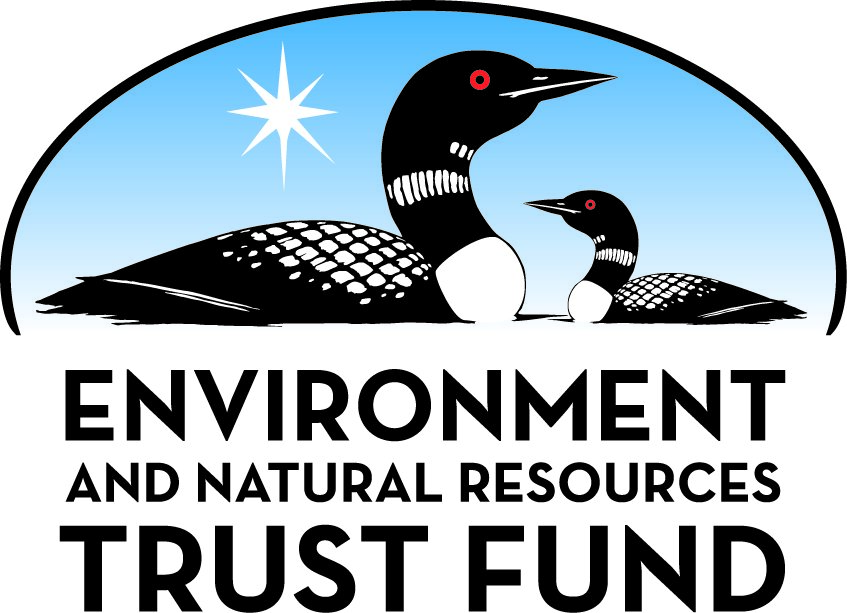 Environment and Natural Resources Trust Fund2022 Request for ProposalGeneral InformationProposal ID: 2022-148Proposal Title: Voyageurs Wolf Project - Phase IIProject Manager InformationName: Joseph BumpOrganization: U of MN - College of Food, Agricultural and Natural Resource SciencesOffice Telephone: (612) 624-2255Email: bump@umn.eduProject Basic InformationProject Summary: Wolf predation in summer is almost unknown but critical to deer, moose, wolf, and disease management. We’ll measure wolf predation rates on these species and promote Voyageurs’ region wildlife.Funds Requested: $694,000Proposed Project Completion: June 30 2025LCCMR Funding Category: Foundational Natural Resource Data and Information (A)Project LocationWhat is the best scale for describing where your work will take place?  
	Region(s): NE, NW, Central, What is the best scale to describe the area impacted by your work?  
	StatewideWhen will the work impact occur?  
	During the Project and In the FutureNarrativeDescribe the opportunity or problem your proposal seeks to address. Include any relevant background information.Research need: Before the Voyageurs Wolf Project began, almost nothing was known of the details of summer wolf predation on deer, moose, or other species in MN. Most of what we know about wolf predation is from studies in winter, which does not likely apply to spring, summer, and fall. Phase I of this project documented alternative food sources such as beavers, fish, berries, and laid the foundation for understanding summer wolf predation. Phase II will build on this foundation, with an emphasis on gathering key data on wolf predation that will assist deer and disease management.

Goal & proven success: We will study spring to fall feeding ecology of wolves and measure wolf predation rates on key big games species in an area with abundant alternative food sources, especially beaver. We will evaluate the relationship between beaver abundance and wolf predation rates on moose and deer. We will use cutting edge audio-visual materials to broadly share the ecological story of Voyageurs wolves and Minnesota’s Northwoods region. We have developed novel methods to successfully document summer feeding ecology and demonstrated significant outreach success, e.g. NY Times., PBS Nature.What is your proposed solution to the problem or opportunity discussed above? i.e. What are you seeking funding to do? You will be asked to expand on this in Activities and Milestones.Management of iconic and highly valued Minnesota wildlife: Deer and moose are iconic MN species, with huge economic, recreational, and cultural importance.  We know that wherever deer, moose, and wolves coexist, knowledge and understanding of their interactions, and often complex, ecological relationships, are absolutely integral to the most effective and sound management of all three species. Because these species are intricately linked, they have strong influences on each other’s population performance (i.e., survival rates and reproductive success), which directly affects annual variation in their numbers (MN DNR 2017).  Understanding wolf predation on deer is a key aspect of the Minnesota White-Tailed Deer Management Plan 2019-2028 and is critical to determining the best management for practices for mitigating deer related diseases.What are the specific project outcomes as they relate to the public purpose of protection, conservation, preservation, and enhancement of the state’s natural resources? Our specific, direct activities outcomes are to:
1.	Determine wolf predation rates on beavers, adult and calf moose, and adult and fawn deer for each of the wolf packs that in the Greater Voyageurs Ecosystem (GVE); applicable across forest regions of MN.    
2.	Determine beaver populations within each wolf pack in GVE annually.
3.	Evaluate the relationship between beaver abundance and wolf predation rates on moose and deer. 
4.	Create educational material for outreach to the general public and promotion of Minnesota wildlife and the Greater Voyageurs Ecosystem.Activities and MilestonesActivity 1: Determine wolf food sources and predation rates on major prey for GVE wolf packsActivity Budget: $328,299Activity Description: 
Within each of the wolf packs (the number varies each year) whose territory fall in the GVE, we aim to capture and GPS-collar at 1-2 wolves/pack.  Wolf kill sites will be identified from clusters of GPS-collar locations (uploaded daily by satellite) and extensive ground crew inspection with proven, novel methods.Activity Milestones: Activity 2: Determine beaver populations within each wolf pack in Greater Voyageurs EcosystemActivity Budget: $15,000Activity Description: 
Annual fall beaver cache surveys will be completed using fixed-wing aircraft. Each active beaver lodge will be identified and mapped using real-time GIS software. Beaver abundance data gathered for this project can be related to other beaver population work done in the GVE from the 1950s-present.Activity Milestones: Activity 3: Evaluate the relationship between beaver abundance and wolf predation rates on moose and deer.Activity Budget: $320,701Activity Description: 
Beaver abundance varies across the GVE landscape and therefore varies among wolf packs.  We will evaluate how differences in the abundance of beavers affects wolf predation rates on moose and deer of different sex and age classes (fawn/calves, yearlings, prime adults, old adults). This will directly assist deer and moose management in Minnesota and is a key metric identified in the Minnesota White-Tailed Deer Management Plan 2019-2028.Activity Milestones: Activity 4: Create educational material for outreach to the general public and promotion of Minnesota wildlife and the Greater Voyageurs Ecosystem.Activity Budget: $30,000Activity Description: 
On an ongoing basis, we will produce material such as captioned photos, videos, social media content, dynamic graphs, maps, illustrations, presentations, and press releases highlighting the natural history of Minnesota wildlife and the unique value of the Greater Voyageurs Ecosystem and Northwoods Minnesota.Activity Milestones: Long-Term Implementation and FundingDescribe how the results will be implemented and how any ongoing effort will be funded. If not already addressed as part of the project, how will findings, results, and products developed be implemented after project completion? If additional work is needed, how will this be funded? 
This project will provide foundational data for wolf, deer, moose, beaver, and disease management. Although three years of support are requested, we view this funding as foundational. ENRTF support for this phase of the Voyageurs Wolf Project will increase the likelihood that the project can continue longer-term. ENRTF funding for this project will help ensure continued support the Department of Fisheries, Wildlife, and Conservation Biology at the University of Minnesota, Voyageurs National Park, Northern Michigan University, Van Sloun Foundation, The Bell Museum, and numerous small donors and volunteers.Other ENRTF Appropriations Awarded in the Last Six YearsProject Manager and Organization QualificationsProject Manager Name: Joseph BumpJob Title: Associate Professor and the Gordon W. Gullion Chair in Forest Wildlife Research and Education in the Department of Fisheries, Wildlife, and Conservation Biology at the University of Minnesota.Provide description of the project manager’s qualifications to manage the proposed project. 
Bump’s expertise is in wildlife ecology, management, and conservation, with a focus on large mammals.  He has worked on wolf related research and management since 2003.  Most recently, he and graduate students (Thomas Gable, Austin Homkes), and National Park Service research collaborator (Dr. Steve Windels) established the Voyageurs Wolf Project, which has generated statewide, national, and international attention. To date the project has resulted in over a dozen peer-reviewed publications, numerous presentations, and directly informed state and federal management and conservation.  Media interest has included high profile outlets such as the Minnesota Star Tribune, New York Times, PBS Nature, and National Geographic.  Bump is an active member in The Wildlife Society, Ecological Society of America, and the American Society of Mammalogists.Organization: U of MN - College of Food, Agricultural and Natural Resource SciencesOrganization Description: 
The Department of Fisheries, Wildlife, and Conservation Biology at the University of Minnesota Twin Cities provides world-class training and expertise to contribute to the management, conservation, and sustainable use of fisheries and wildlife resources.  Our goal is to use innovative teaching, research, and outreach to respond to societal needs for information and education pertaining to natural resources.Budget SummaryClassified Staff or Generally Ineligible ExpensesNon ENRTF FundsAttachmentsRequired AttachmentsVisual ComponentFile: Alternate Text for Visual ComponentSummer wolf predation is almost unknown but critical to deer, moose, wolf, and CWD management. With novel, proven methods, we’ll study wolf predation in summer and promote Voyageurs’ region wildlife....Optional AttachmentsSupport Letter or OtherAdministrative UseDoes your project include restoration or acquisition of land rights? 
	NoDoes your project have potential for royalties, copyrights, patents, or sale of products and assets? 
	NoDo you understand and acknowledge IP and revenue-return and sharing requirements in 116P.10? 
	N/ADo you wish to request reinvestment of any revenues into your project instead of returning revenue to the ENRTF? 
	N/ADoes your project include original, hypothesis-driven research? 
	YesDoes the organization have a fiscal agent for this project? 
	Yes,  Sponsored Projects AdministrationDescriptionCompletion DateCapture and collar ~12 wolves annually for 3 yearsJune 30 2025Estimate wolf predation rates on moose, deer, and beaver.June 30 2025DescriptionCompletion DateEstimates of beaver abundance in each wolf pack territory annually.June 30 2024DescriptionCompletion DateFormulate management recommendationsApril 30 2024Modeling/analysis of predation rates and prey abundance.June 30 2024DescriptionCompletion DateProduce outreach and media materialsJune 30 2024NameAppropriationAmount AwardedEffects of Wolf Predation on Beaver, Moose, and DeerM.L. 2017, Chp. 96, Sec. 2, Subd. 03l$293,000Mapping Aquatic Habitats for MooseM.L. 2019, First Special Session, Chp. 4, Art. 2, Sec. 2, Subd. 03l$199,000Category / NameSubcategory or TypeDescriptionPurposeGen. Ineli gible% Bene fits# FTEClass ified Staff?$ AmountPersonnelJoseph K. BumpPrinciple Investigator responsible for responsible for overall project management, organizing all personnel across activities, as well as directly supervising and mentoring project post‐doctoral researcher and graduate research assistant.36.5%24.9$45,560Full-time Postdoctoral AssociateField Leader responsible for field work, data management, and analyses required to achieve project Activities.  Thomas Gable has been critical to the success of the Voyageurs Wolf Project to date and is committed to continuing with the project under the advising of Bump.25.4%300$223,740Field BiologistAn experienced field biologist is required to complete field work safely and efficiently, e.g. most field activities require at least two individuals.31.8%300$150,000Sub Total$419,300Contracts and ServicesVectronic Aerospace, Inc.Professional or Technical Service ContractGPS-satellite collar data acquisition and service contract; 12 collars/yr for 3 years; $1000/yr/collar.  This service is required in order to receive data from GPS-collared animals in real time from satellites.  This contract will insure the the project receives critical location data for each collared animal.-$36,000Sub Total$36,000Equipment, Tools, and SuppliesEquipmentGPS-satellite wolf collars; $3000/collar for 36 collars to maintain 2 collars/pack for 3 years.  Includes replacements for lost/damaged collars.GPS-collars are required to obtain the location data necessary to meet project Activities and Milestones.$108,000Tools and SuppliesPharmaceuticals for wolf capture $1000/capture * 36 capturesProper drugs are required for chemical immobilization and handling of trapped animals.$36,000Tools and SuppliesField supplies for navigation, trapping, scat collection, stable isotopes, kill site visitation (GPS units, sample bags, gloves, field notebooks): $3000 per yearThe purpose to the field supplies is to meet the everyday needs of various aspects of field work, such as navigation, trapping, scat collection, stable isotopes, kill site visitation.$9,000Tools and SuppliesUtility trailer for transporting snowmobile and other project equipment.A trailer is necessary for transporting snowmobiles and project equipment safely and legally.$3,000Sub Total$156,000Capital Expenditures1 utility snowmobileThe purpose of the snowmobile and trailer is to enable early and late season field work, i.e. efficient movement among field sites across snow covered ground and lakes.$12,000One 4 x 4 vehicleA 4x4 vehicle, e.g. is critical to all aspects of the project field work and data collection, e.g. access to sites, wolf trapping safely and effectively, boat and snowmobile transportation and launching.$30,500Sub Total$42,500Acquisitions and StewardshipSub Total-Travel In MinnesotaMiles/ Meals/ LodgingMiles traveled to complete field work.  Summer mileage for 3 years of fieldwork requiring 45,000 miles of travel for capturing and monitoring study animals @ $0.56 per mile = $25,200).The purpose of this travel support is to provide the transportation support to complete field work.$25,200Sub Total$25,200Travel Outside MinnesotaSub Total-Printing and PublicationSub Total-Other ExpensesFlight time for annual beaver census ($100/hr) 50 hours/yr for 3 years.  Rate for NPS-owned aircraft per Federal govt. guidelines.The purpose of this expense is cover flight time necessary to complete the beaver census each year.$15,000Sub Total$15,000Grand Total$694,000Category/NameSubcategory or TypeDescriptionJustification Ineligible Expense or Classified Staff RequestCategorySpecific SourceUseStatusAmountStateCash1 University of Minnesota Department of Fisheries, Wildlife and Conservation Biology graduate research assistant at 50% FTE for 3 years ($78,000 salary, $67,500 fringe and tuition)Graduate Student Research Assistantship to support project Activities.Pending$145,500In-KindUn-recovered indirect costs (54% MTDC) at the University of MinnesotaForegone, Uun-recovered indirect costs.Pending$292,852State Sub Total$438,352Non-StateCashVan Sloun Foundation, Bell Museum, Voyageurs National Park Association, Rainy Lake Conservancy, Sturgeon River Chapter of the Minnesota Deer Hunters Association and numerous small donors and hardworking volunteers.Non-State: Donors to the Voyaguers Wolf Project have supported the purchase of boats, motors, and trailors; remote cameras, batteries, and mounting brackets; collars.Pending$68,500Non State Sub Total$68,500Funds Total$506,852TitleFileUMN approval to submit